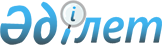 Мектепке дейінгі тәрбие мен оқытуға мемлекеттік білім беру тапсырысын, ата-ана төлемақысының мөлшерін бекіту туралы
					
			Күшін жойған
			
			
		
					Оңтүстiк Қазақстан облысы Кентау қаласы әкiмдiгiнiң 2017 жылғы 13 қарашадағы № 309 қаулысы. Оңтүстiк Қазақстан облысының Әдiлет департаментiнде 2017 жылғы 29 қарашада № 4281 болып тiркелдi. Күші жойылды - Түркістан облысы Кентау қаласы әкiмдігінiң 2019 жылғы 26 желтоқсандағы № 677 қаулысымен
      Ескерту. Күші жойылды - Түркістан облысы Кентау қаласы әкiмдігінiң 26.12.2019 № 677 қаулысымен (алғашқы ресми жарияланған күнінен кейін қолданысқа енгізіледі).
      "Қазақстан Республикасындағы жергілікті мемлекеттік басқару және өзін-өзі басқару туралы" Қазақстан Республикасының 2001 жылғы 23 қаңтардағы Заңының 31-бабының 2-тармағына және "Қазақстан Республикасының кейбір заңнамалық актілеріне Мемлекеттік білім беру жинақтау жүйесі мәселелері бойынша өзгерістер мен толықтырулар енгізу туралы" Қазақстан Республикасының 2017 жылғы 5 шілдедегі Заңына сәйкес, Кентау қаласының әкімдігі ҚАУЛЫ ЕТЕДІ:
      1. Мыналар:
      1) мектепке дейінгі тәрбие мен оқытуға мемлекеттік білім беру тапсырысы осы қаулыға 1-қосымшаға;
      2) ата-ана төлемақысының мөлшері осы қаулыға 2-қосымшаға сәйкес бекітілсін.
      2. Кентау қаласы әкімдігінің 2017 жылғы 26 сәуірдегі № 106 "Мектепке дейінгі тәрбие мен оқытуға мемлекеттік білім беру тапсырысын, жан басына шаққандағы қаржыландыру және ата-ананың ақы төлеу мөлшерін бекіту туралы" (Нормативтік құқықтық актілерді мемлекеттік тіркеу тізілімінде № 4106 тіркелген, 2017 жылғы 27 мамырда "Кентау шұғыласы" газетінде және 2017 жылғы 25 мамырда Қазақстан Республикасының нормативтік құқықтық актілерінің эталондық бақылау банкінде электрондық түрде жарияланған) қаулысының күші жойылды деп танылсын.
      3. "Кентау қаласы әкімінің аппараты" мемлекеттік мекемесі Қазақстан Республикасының заңнамалық актілерінде белгіленген тәртіпте:
      1) осы қаулының аумақтық әділет органында мемлекеттік тіркелуін;
      2) осы әкімдік қаулысы мемлекеттік тіркелген күнінен бастап күнтізбелік он күн ішінде оның көшірмесін қағаз және электрондық түрде қазақ және орыс тілдерінде "Республикалық құқықтық ақпарат орталығы" шаруашылық жүргізу құқығындағы республикалық мемлекеттік кәсіпорнына Қазақстан Республикасы нормативтік құқықтық актілерінің эталондық бақылау банкіне ресми жариялау және енгізу үшін жолданылуын;
      3) осы қаулы мемлекеттік тіркелген күнінен бастап күнтізбелік он күн ішінде оның көшірмесін Кентау қаласының аумағында таратылатын мерзімді баспа басылымдарында ресми жариялауға жолданылуын;
      4) ресми жарияланғаннан кейін осы қаулыны Кентау қаласы әкімдігінің интернет-ресурсына орналастыруын қамтамасыз етсін.
      4. Осы қаулының орындалуын бақылау қала әкімінің орынбасары Р.Мыңбаевқа жүктелсін.
      5. Осы қаулы оның алғашқы ресми жарияланған күнінен кейін қолданысқа енгізіледі. Мектепке дейінгі тәрбие мен оқытуға мемлекеттік білім беру тапсырысы Ата-ана төлемақысының мөлшері
      Ескертпе: 1 күніне бір балаға жас ерекшелігіне қарай кететін шығын. Нақты жұмыс күніне есептелген.
					© 2012. Қазақстан Республикасы Әділет министрлігінің «Қазақстан Республикасының Заңнама және құқықтық ақпарат институты» ШЖҚ РМК
				
      Кентау қаласының әкімі

Ә.Мақұлбаев
Кентау қаласы әкімдігінің
2017 жылғы 13 қарашадағы
№ 309 қаулысына 1-қосымша
Мектепке дейінгі мекемелердегі орын саны
Оның ішінде 
Оның ішінде 
Мектепке дейінгі мекемелердегі орын саны
республикалық бюджет есебінен 
жергілікті бюджет есебінен
4158
2525
1633Кентау қаласы әкімдігінің
2017 жылғы 13 қарашадағы
№ 309 қаулысына 2-қосымша
Барлығы:
Күніне бір баланың шығыны, 3 жасқа дейін теңге (көп емес)
Күніне бір баланың шығыны, 3 жастан 7 жасқа дейін теңге (көп емес)
Барлығы:
291,00
357,00